Les Olympiques d’hiver - PyeongChang 2018Un projet de recherche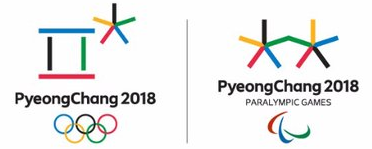 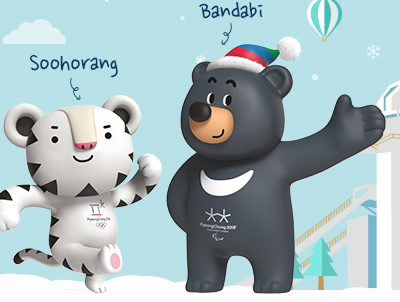 Les Olympiques de 2018 vont se prendre place en PyeongChang, Corée du Sud. Ils durent du 9 à 25 février. Les pays tout autour du monde envoient leurs meilleurs athlètes pour participer. La devise olympique (the motto) c’est « Citius Altius Fortius », qui signifie « plus vite, plus haut, plus fort » en latin. La devise a été avec les jeux depuis 1894.Tu vas choisir un des sports qui va prendre place cette année en PyeongChang et tu vas rechercher le suivant :L’histoire du sportLes règles du sportÀ quoi ça rassemble quand on le joue (décrit la scène/où les personnes ce placent/comment ils se déplacent)L’équipement qui est utiliserDes faits intéressants3 personnes célèbres /pays gagnants qui ont jouer/participer en ce sportLe projet final va être un poster et une présentation à l’orale de 2 minutes pour partager ce que tu as appris au sujet de ton sport.Sur les prochaines pages, je vais prendre des notes point formes la mainMon sport : _____________________________L’histoire du sportLes règles du sportÀ quoi ça rassemble quand on le joue (décrit la scène/où les personnes ce placent/comment ils se déplacent)L’équipement qui est utiliserDes faits intéressants 3 personnes célèbres / pays gagnants qui ont jouer/participer en ce sportLes sports neigeLes sports glaceLes sports glisseSki alpinBiathlonSki de fondSki acrobatiqueCombiné nordiqueSaut à skiSurf des neigesPatinage sur piste courtePatinage de vitessePatinage artistiqueHockey sur glaceCurlingBobsleighLugeSkeleton